 AGENDA SPOTKANIAZAPROSZENIE 
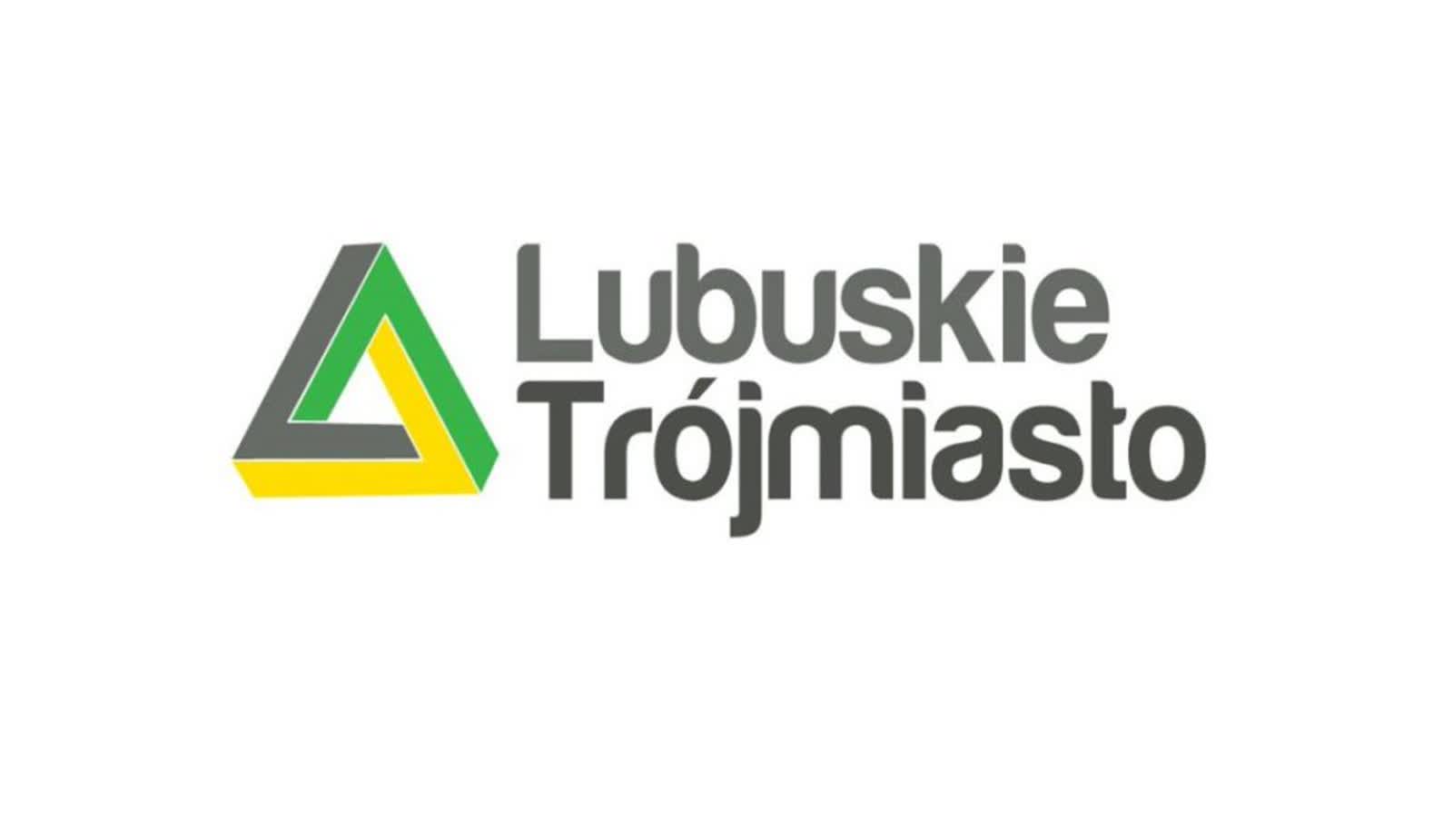 na spotkanie konsultacyjne  AGENDA SPOTKANIAZAPROSZENIE 
na spotkanie konsultacyjne Przedstawienie zakresu i metodologii prac 
nad Strategią Rozwoju Ponadlokalnego ZNOFPrezentacja syntezy diagnozy, analiza potrzeb rozwojowych i potencjału ZNOFPrezentacja założeń rozwojowych ZNOF i planu interwencji strategicznejPrzedstawienie założeń Zintegrowanych Inwestycji Terytorialnych i zaplanowanych przedsięwzięćCzęść dyskusyjna – możliwość zgłaszania uwag, opinii i propozycji do projektu StrategiiPrzedstawienie zakresu i metodologii prac 
nad Strategią Rozwoju Ponadlokalnego ZNOFPrezentacja syntezy diagnozy, analiza potrzeb rozwojowych i potencjału ZNOFPrezentacja założeń rozwojowych ZNOF i planu interwencji strategicznejPrzedstawienie założeń Zintegrowanych Inwestycji Terytorialnych i zaplanowanych przedsięwzięćCzęść dyskusyjna – możliwość zgłaszania uwag, opinii i propozycji do projektu Strategiidotyczące projektuStrategii Rozwoju PonadlokalnegoZielonogórsko-NowosolskiegoObszaru Funkcjonalnego na lata 2021-203021.06.2023 r., godz. 16:00Sala Sesyjna Urzędu Miasta 
w Zielonej Górzeul. Stary Rynek 1, Zielona GóraPrzedstawienie zakresu i metodologii prac 
nad Strategią Rozwoju Ponadlokalnego ZNOFPrezentacja syntezy diagnozy, analiza potrzeb rozwojowych i potencjału ZNOFPrezentacja założeń rozwojowych ZNOF i planu interwencji strategicznejPrzedstawienie założeń Zintegrowanych Inwestycji Terytorialnych i zaplanowanych przedsięwzięćCzęść dyskusyjna – możliwość zgłaszania uwag, opinii i propozycji do projektu StrategiiPrzedstawienie zakresu i metodologii prac 
nad Strategią Rozwoju Ponadlokalnego ZNOFPrezentacja syntezy diagnozy, analiza potrzeb rozwojowych i potencjału ZNOFPrezentacja założeń rozwojowych ZNOF i planu interwencji strategicznejPrzedstawienie założeń Zintegrowanych Inwestycji Terytorialnych i zaplanowanych przedsięwzięćCzęść dyskusyjna – możliwość zgłaszania uwag, opinii i propozycji do projektu Strategii